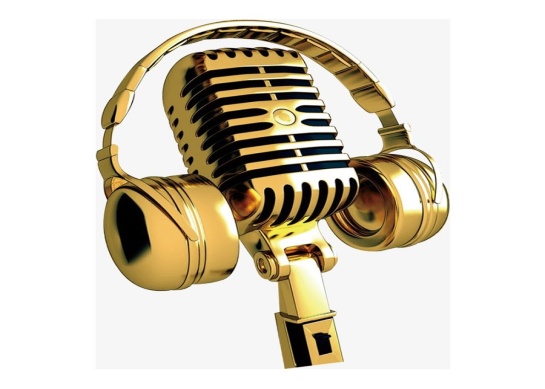 ПОЛОЖЕНИЕо проведении VIII открытого конкурса песни на иностранном языке«Золотой микрофон»I. ОБЩИЕ ПОЛОЖЕНИЯ1.1 Настоящее положение (далее - Положение) определяет порядок организации и проведения конкурса песни на иностранном языке    «Золотой микрофон»» (далее - Конкурс), его организационное и методическое обеспечение, порядок участия в Конкурсе и определения победителей.1.2 Организатором конкурса является: МБУК ККЗ «Южный».1.3 Конкурс состоится  26 октября 2021 года  в 14.00 в МБУК ККЗ «Южный» по адресу: Владимирская область, г. Александров, ул. Королева, д.6. 1.4  Вступайте в нашу группу в Контакте https://vk.com/id422536454 ,что быть в курсе всех наших новостей, фестивалей и конкурсов.II. ЦЕЛИ И ЗАДАЧИ2.1. Основными целями и задачами Конкурса являются:творческий обмен опыта между участниками;развитие детского массового творчества;знакомство и приобщение к песенной культуре стран изучаемых языков;воспитание подлинного интереса к музыке и иностранным языкам; формирование и воспитание художественного вкуса;сохранение и развитие музыкального искусства; развитие творческих способностей учащихся;выявление новых талантливых исполнителей эстрадного жанра;расширение музыкального кругозора.III. УЧАСТНИКИ КОНКУРСА3.1 Для участия в Конкурсе приглашаются отдельные исполнители (солисты), занимающиеся вокалом и изучающие один из иностранных языков: английский, французский, испанский.3.2. Возрастные категории участников:- 8 - 10 лет;- 11 - 13 лет; - 14 - 17 лет;- 18 - 24 лет;- 25 – 40 лет.  IV. УСЛОВИЯ ПРОВЕДЕНИЯ КОНКУРСА4.1 Организационный взнос 400 рублей за 1 участника. 4.2 Для участия в конкурсе необходимо до 18 октября 2021 года (включительно):заполнить заявку по ссылке: https://docs.google.com/forms/d/1Ng5KImn8eAnYYLFhuCKfgJ2coskVr3FnywD5n6VNSwM/editНаправить на электронный адрес iugkino@yandex.ru  в одном письме:скан (копию) свидетельства о рождении или паспорта (3-я страница)  и  фонограмму «минус один» в формате  МР3, WAV: ВАЖНО! в названии фонограммы должна быть отражена информация: фамилия и имя исполнителя, название композиции (с указанием эстрадного исполнителя) и возраст участника (пример: Иван Иванов –«Scream» - (Sergey Lazarev) - 17 лет). 4.3  На каждого участника  заполняется отдельная заявка!!! 4.4  Заявка считается принятой только в случае ответа от организатора конкурса на электронную почту. 4.5  Каждый участник не позднее, чем  за 30 минут до начала конкурса проходит регистрацию, при себе иметь свидетельство о рождении или паспорт участника.ВНИМАНИЕ!4.4  Конкурсное выступление исполняется в сопровождении фонограммы «минус один», допускается минимальное участие бэк-вокал. Не разрешается прием «double-track» (дублирование голоса), запрещается использование фонограммы «плюс один».4.5 Замена репертуара, указанного в заявке в день конкурса, ЗАПРЕЩЕНА!!!4.6.  Участник исполняет не более одного произведения на иностранном языке: английском,  французском, испанском. 4.7.   Микрофоны, используемые во время конкурсных выступлений, отстраиваются для всех участников одинаково.4.8. Порядок выступления в программе Конкурса устанавливается Организатором. Организаторы конкурса оставляют за собой право изменять возрастные категории, исходя из количества поданных заявок. 4.9.    Вход в учреждение культуры допускается исключительно в  средствах индивидуальной защиты (масках, перчатках). Использование защитных масок конкурсантами осуществляется в здании вне репетиционного процесса и вне сцены. 4.10. При входе в учреждение культуры осуществляется контроль температуры тела посетителей с обязательным отстранением от нахождения в здании лиц с повышенной температурой тела (выше 37°С) и/или с признаками инфекционного заболевания.4.11. При нахождении в помещении, в зоне кассового обслуживания необходимо обеспечить соблюдение социальной дистанции на расстоянии неменее 1,5 метра.4.12.  Необходимо соблюдать меры по предотвращению распространения коронавируса,  в том числе воздержаться от посещения учреждения при наличии респираторных симптомов, характерных для ОРВИ, соблюдать правила личной гигиены, в том числе пользоваться санитайзерами.V. ЖЮРИ КОНКУРСА5.1. Состав жюри Конкурса определяется организаторами Конкурса.5.2 Оценка конкурсных выступлений осуществляется по 10-балльной системе. 5.3. Критериями оценки выступлений конкурсантов являются:уровень исполнительского мастерствасоздание сценического образатворческая индивидуальностькачество фонограммы или сопровожденияартистизм и техника исполнения,глубина эмоционального содержаниякультура сценызнание иностранного языка и произношение (английский, французский, испанский).5.4   Жюри определяет лауреатов I, II, III степени.5.5 Решение жюри является окончательным и обжалованию не подлежит.VI. НАГРАЖДЕНИЕ6.1. Награждение участников осуществляется в каждой возрастной категории. По результатам конкурсных выступлений вручаются:дипломы участника конкурса;дипломы лауреата I, II, III степени;кубки лауреатам I, II, III степени.6.2 Жюри  Конкурса оставляет за собой право менять количество призовых мест и их распределение. Контактные данные Организаторов конкурса:Тел.: 8(49244) 6-75-78, 6-03-46Ссылки на социальные сети организаторов конкурса:Вконтакте – https://vk.com/id422536454Одноклассники - https://ok.ru/profile/589744711219Instagram - https://www.instagram.com/iugkino/ Уважаемые коллеги, убедитесь, что ваша информация получена!В случае введения новых ограничительных мер участники и зрители конкурса должны быть готовы предоставить справку о вакцинации или ПЦР-тест , сделанный не позднее чем за 72 часа до начала мероприятия.